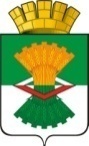 АДМИНИСТРАЦИЯМАХНЁВСКОГО МУНИЦИПАЛЬНОГО ОБРАЗОВАНИЯПОСТАНОВЛЕНИЕ17 августа 2020 года                                                                                         № 524п.г.т. МахнёвоО признании утратившим силу Постановления Администрации Махневского муниципального образования от 30.07.2019 № 555   «Об утверждении Положения о порядке ведения реестра парковок на автомобильных дорогах общего пользования местного значения в Махневском муниципальном образовании»В соответствии с п. 8 ст. 12 Федерального закона от 29.12.2017 года                № 443-ФЗ «Об организации дорожного движения в Российской Федерации и о внесении изменений в отдельные законодательные акты Российской Федерации», с Федеральным законом от 06 октября 2003 года N 131-ФЗ                "Об общих принципах организации местного самоуправления в Российской Федерации", руководствуясь Уставом Махневского муниципального образования,ПОСТАНОВЛЯЮ:1. Признать утратившим силу Постановление Администрации Махневского муниципального образования от 30 июля 2019 года № 555                              «Об утверждении Положения о порядке ведения реестра парковок на автомобильных дорогах общего пользования местного значения в Махневском муниципальном образовании».2. Опубликовать настоящее постановление в газете «Алапаевская искра» и разместить на официальном сайте Махнёвского муниципального образования.3. Контроль за исполнением настоящего постановления возложить на первого заместителя главы Администрации Махневского муниципального образования А.В. Онучина.Глава Махнёвскогомуниципального образования                                                               А.В. Лызлов